1. Konkurs międzygrupowy nt „ Bezpieczny przedszkolak”z udziałem policjanta z zaprzyjaźnionego komisariatu                                     Zagadnienia edukacji zdrowotnej wychowania przedszkolnego obejmują między innymi dbałość o bezpieczeństwo i zdrowie własne oraz  innych. W związku z tym przeprowadziłyśmy konkurs wiedzy na temat bezpiecznego poruszania się po drogach. Konkurs nadzorował zaproszony do współpracy policjant z komisariatu nr 5                                      w Zabrzu Rokitnicy. Wszyscy uczestnicy konkursu obdarowani zostali odblaskowymi znaczkami .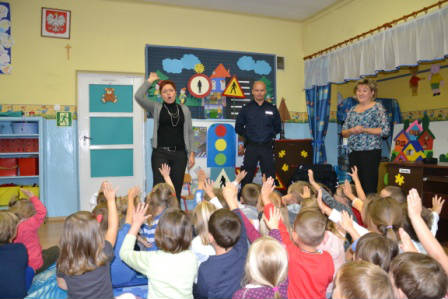 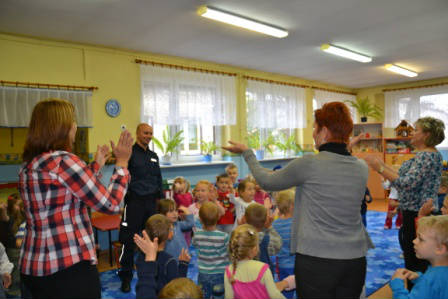 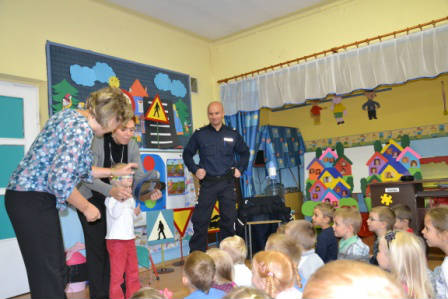 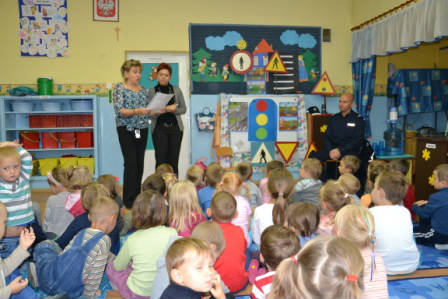 2. Dziecięca Akademia Sztuki KulinarnejZ uwagi na to, iż przywiązujemy dużą wagę do kształtowania u naszych podopiecznych prawidłowych nawyków żywieniowych, w ramach naszych działań opiekuńczo – wychowawczo - dydaktycznych podejmujemy na co dzień wiele działań mających na uwadze realizację tegoż zagadnienia. Dzięki Zakładowi Żywienia Człowieka Katedry Dietetyki Wydziału Zdrowia Publicznego Śląskiego Uniwersytetu Medycznego            w Katowicach, nasze najstarsze przedszkolaki mogły wziąć udział w  programie Dziecięcej Akademii Sztuki Kulinarnej. Podczas  realizacji tegoż przedsięwzięcia nasze dzieci, oprócz wspaniałej zabawy, miały możliwość spotkania się z wieloma wybitnymi   osobistościami  ze świata sztuki kulinarnej oraz zapoznania się z tajnikami przygotowywania potraw i zasadami zdrowego żywienia w iście profesjonalnych warunkach.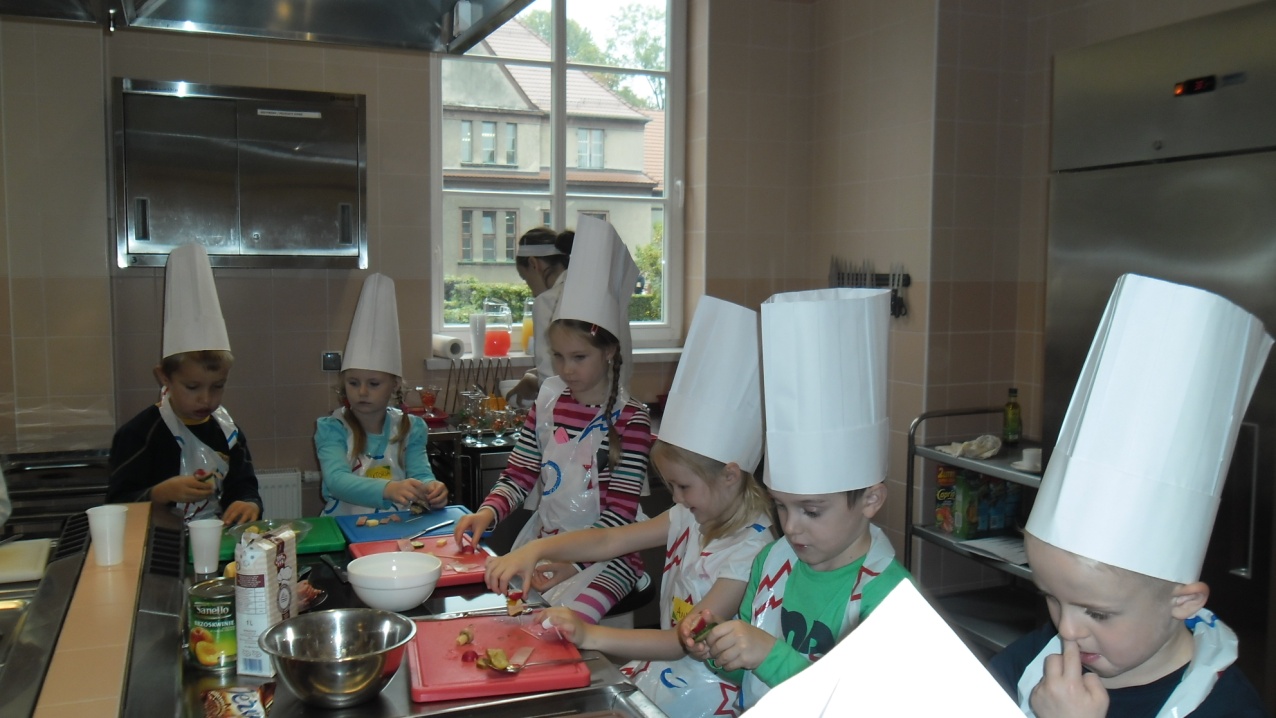 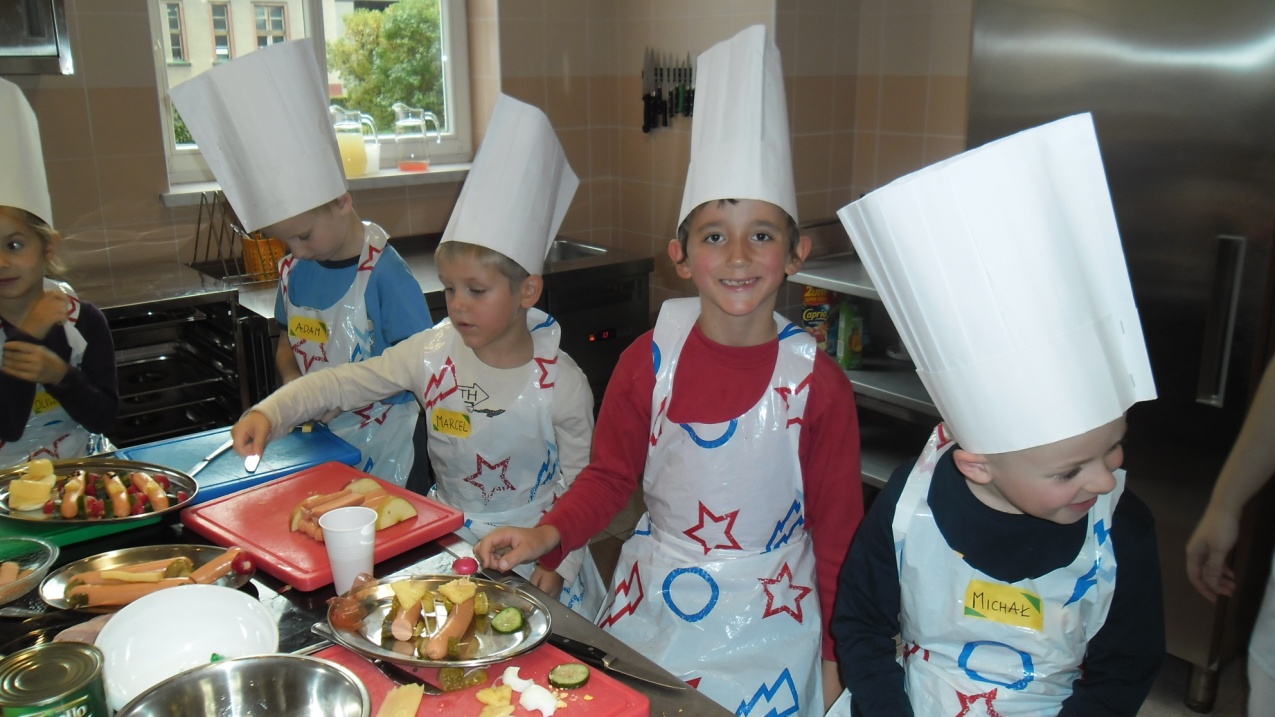 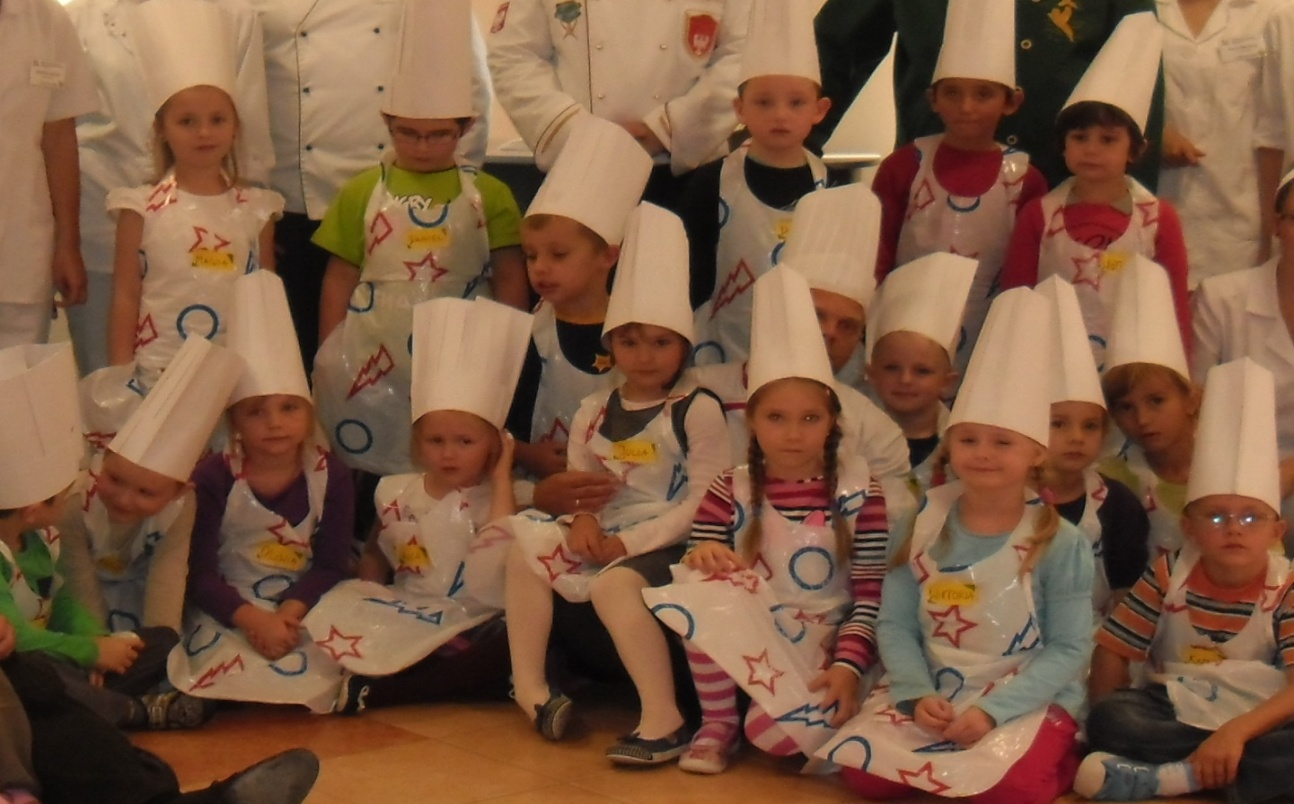 Kontynuacją powyższych działań była realizacja Tygodnia Zdrowego Żywienia w przedszkolu. Tym razem już wszystkie przedszkolaki razem ze swoimi paniami rozmawiały o zdrowym żywieniu, oraz przygotowywały przepyszne zdrowe soki, sałatki,            kanapki, a nawet  zdrowe słodkości. 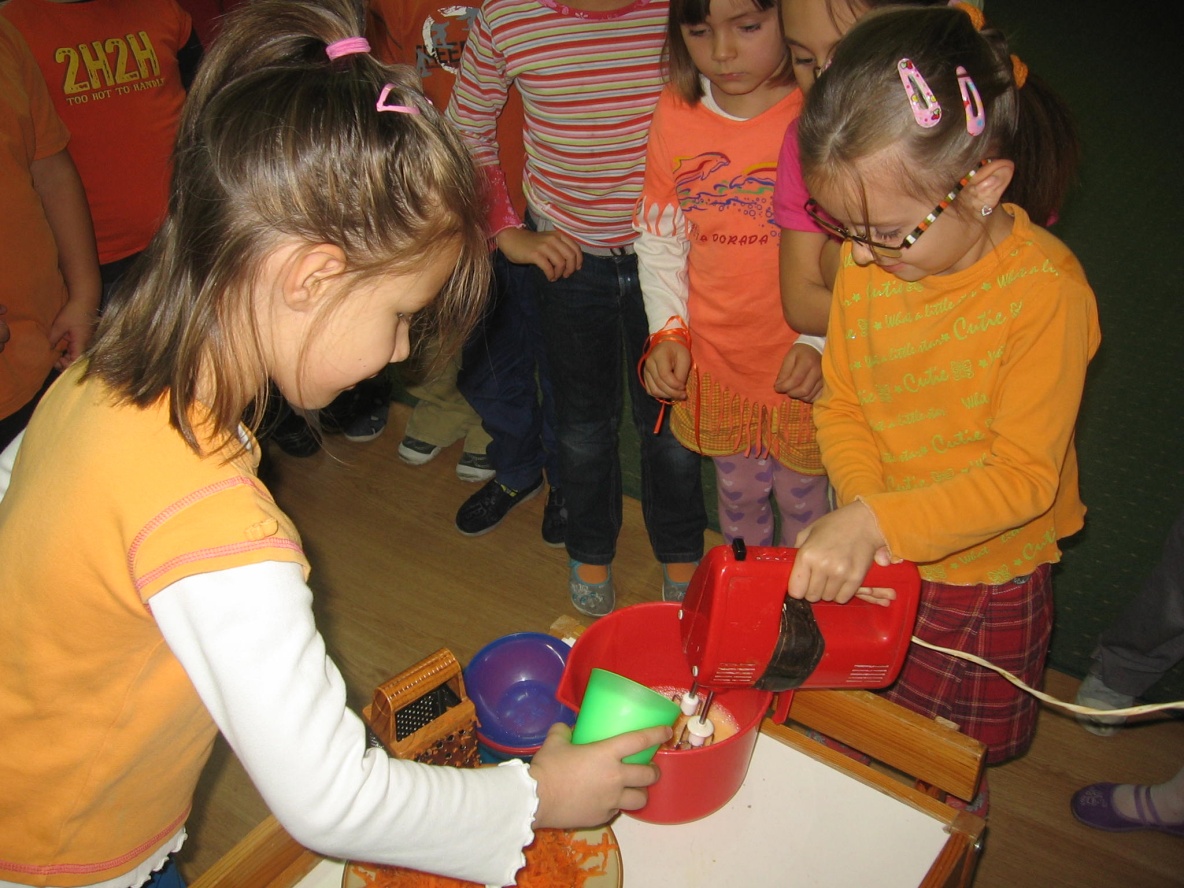 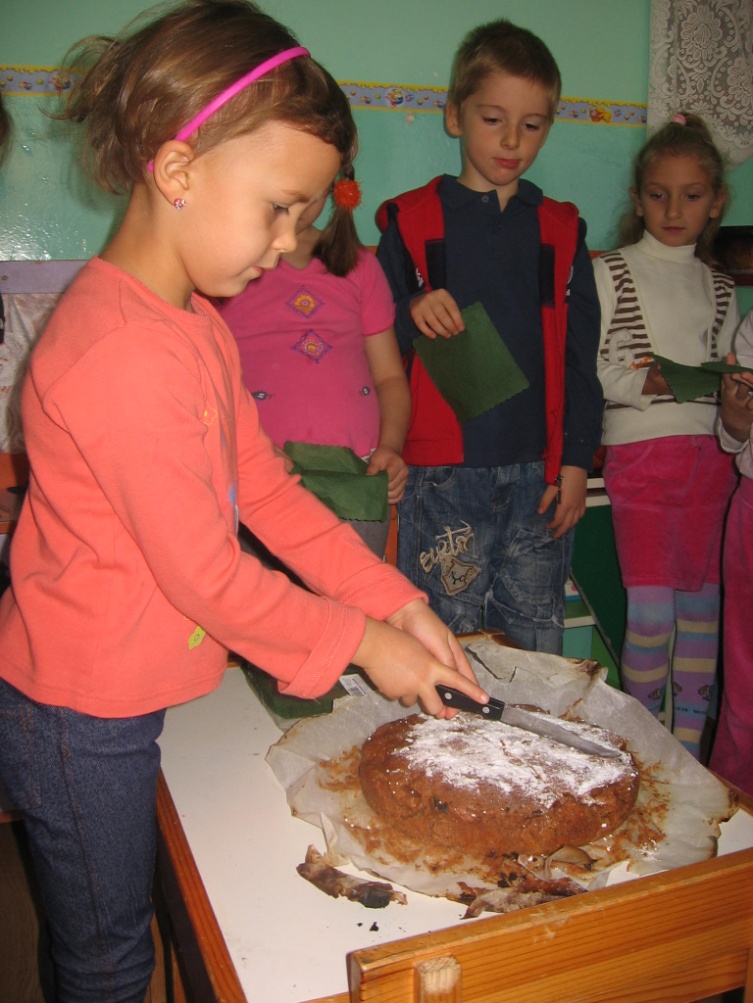 …przepyszne ciasto marchewkowe…Podsumowaniem było spotkanie ze specjalnie powołaną Eko-komisją, która miała przyjemność kosztowania i oceniania zdrowych smakołyków przygotowanych przez naszych milusińskich.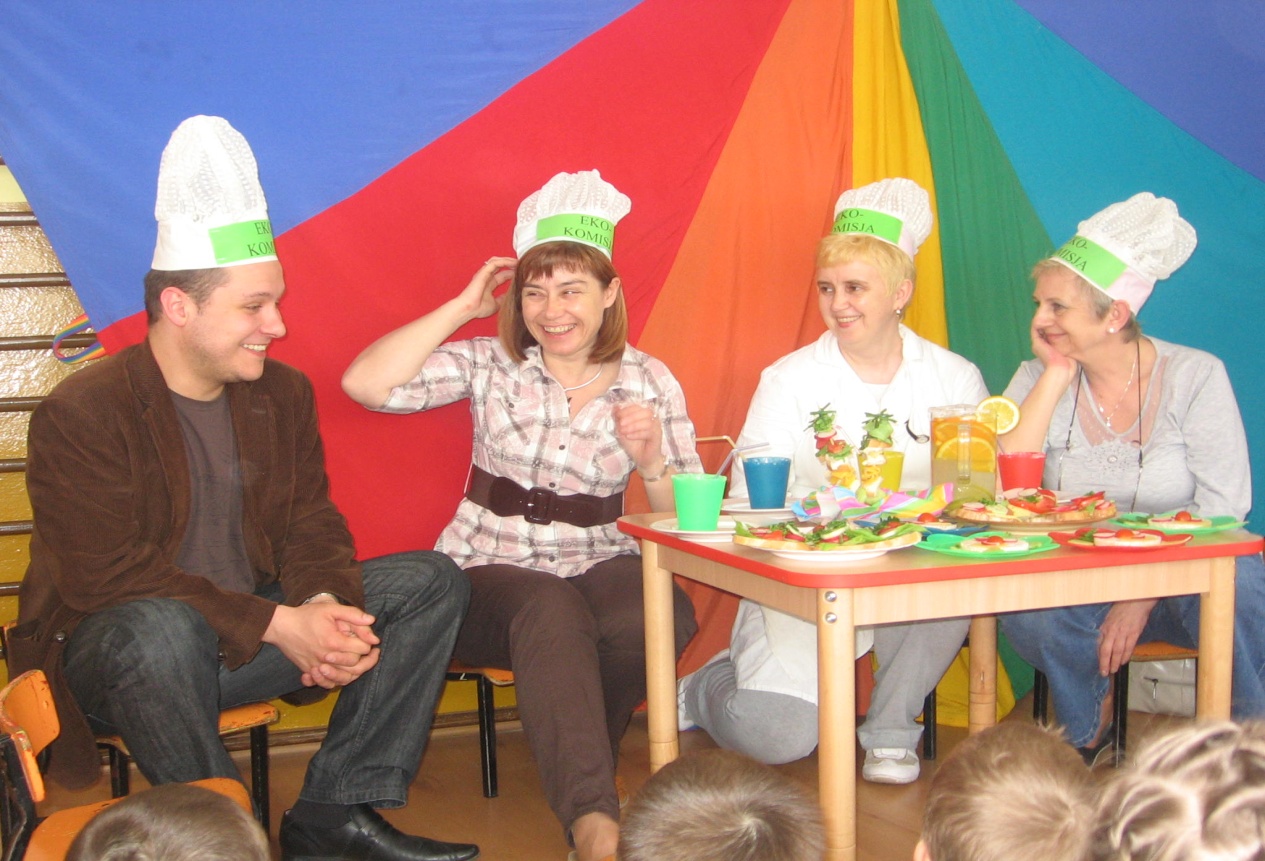 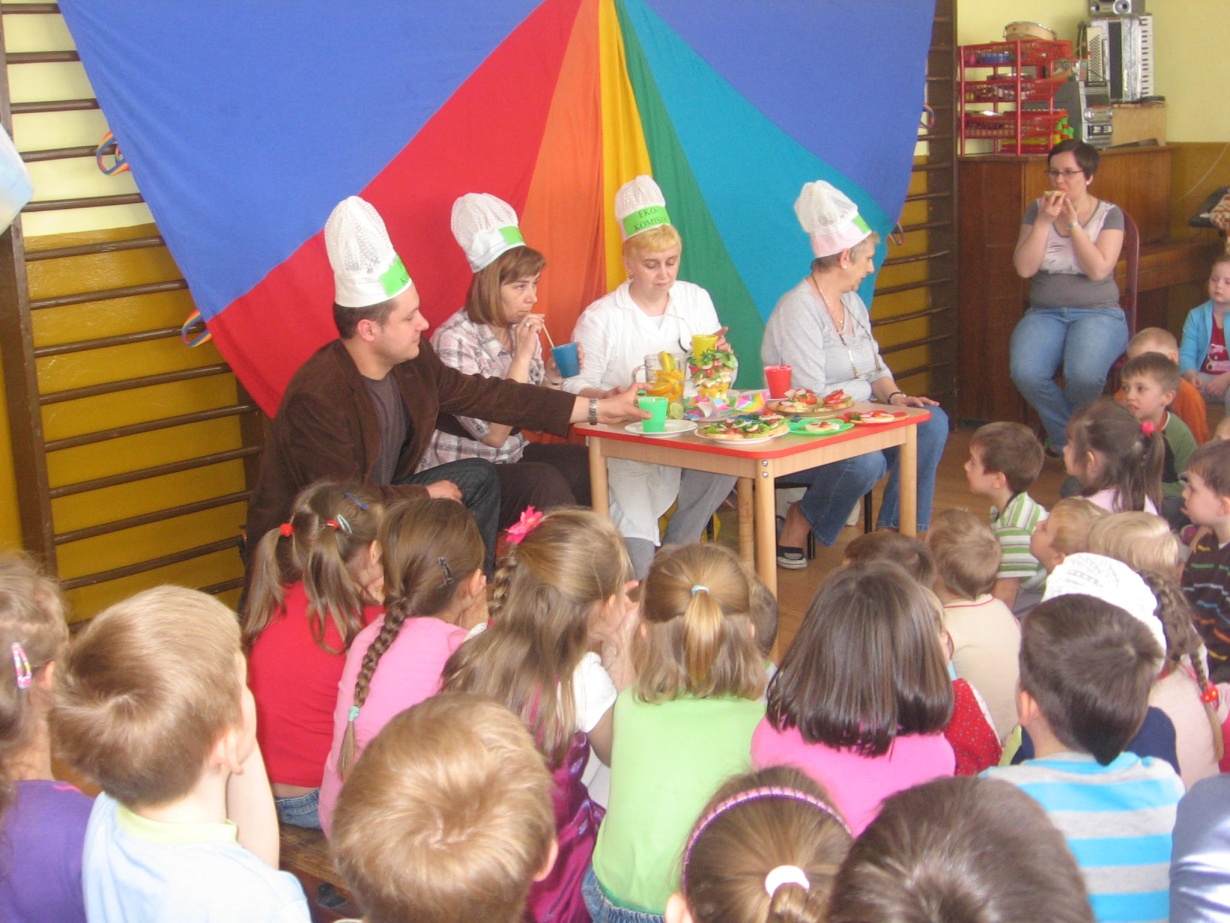 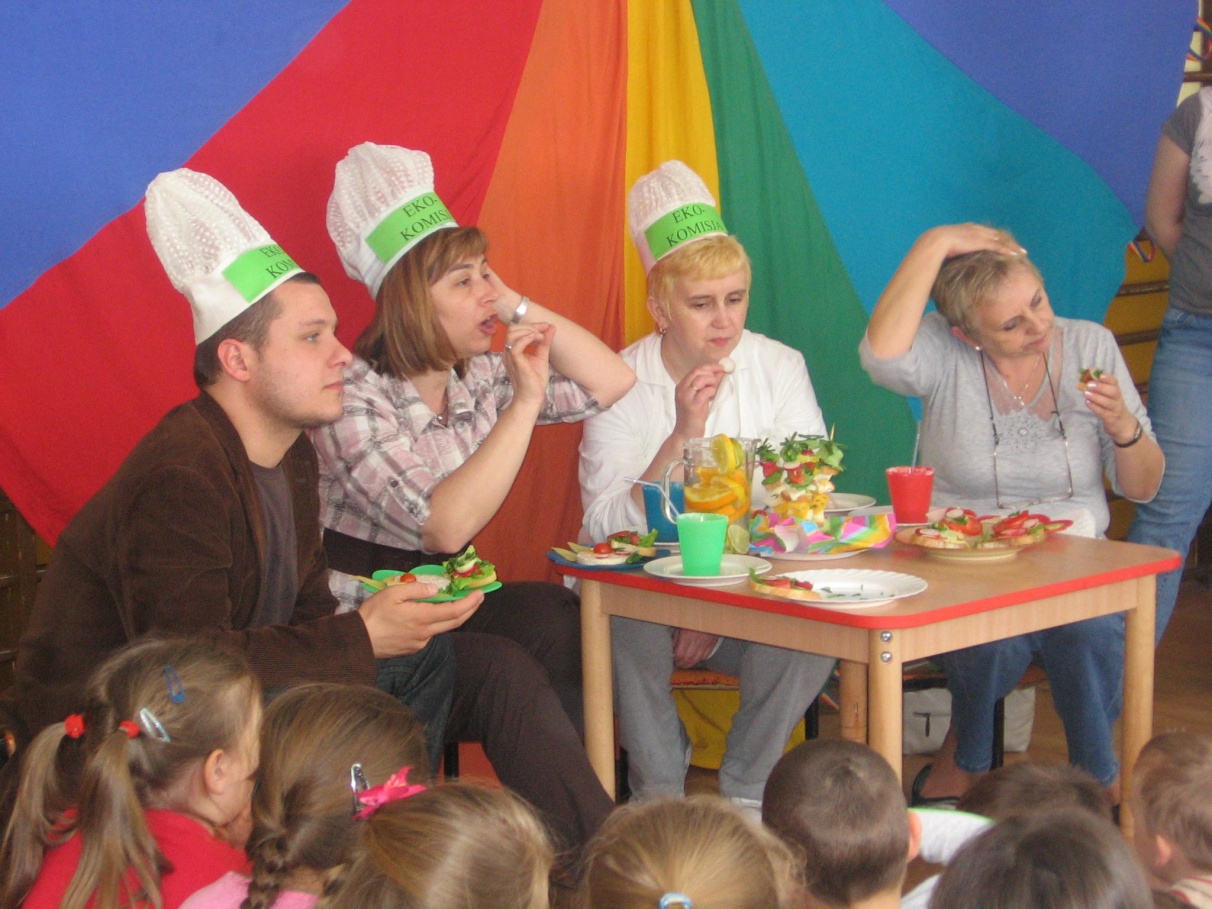 Werdykt Eko-komisji był oczywisty … wszystko było pyszne i zdrowe !!!